Superintendent’s Memo #216-20
COMMONWEALTH of VIRGINIA 
Department of Education
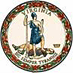 DATE:	August 21, 2020TO: 	Division SuperintendentsFROM: 	James F. Lane, Ed.D., Superintendent of Public InstructionSUBJECT: 	Virginia Civics Education and Engagement Survey for High School StudentsThe Virginia Department of Education (VDOE), in compliance with Item 134.I. of the 2019 Appropriation Act and in partnership with the Survey and Evaluation Research Laboratory (SERL) at the Center for Public Policy at Virginia Commonwealth University, will conduct a brief online survey of high school students on civics education. The purpose of the survey is to understand how students feel about civic education and their level of civic engagement in their communities.The VDOE will select specific schools within divisions to administer the online survey to high school students.  Notification of selection and instructions for survey administration will be distributed in future Superintendent emails.

For additional information, please contact Dr. Jennifer Piver-Renna, Director, Office of Research, at jennifer.piver-renna@doe.virginia.gov or by telephone at (804) 225-3698; or Ms. Christonya Brown, Coordinator of History and Social Science, by email at Christonya.Brown@doe.virginia.gov or by telephone at (804) 225-2893.JFL/CBB/pk